В апреле 2016 года для родителей прошел «Праздник красивой речи» с детьми, выпущенными с логопедических занятий.Цель: Подвести итоги логопедической работы за учебный год. Совершенствовать правильную, эмоционально насыщенную речь.Коррекционно-развивающие задачи:Автоматизировать поставленные звуки в связной речи. Укреплять артикуляционную моторику.Закреплять правильные речевые навыки в различных речевых ситуациях. Развивать интонационную выразительность речи.Развивать мелкую и общую моторику, координацию речи с движением.Закреплять умение ребенка находить картинку с определенным звуком.Воспитательные задачи: Воспитывать любовь к родному языку. Воспитывать доброжелательное отношение детей друг к другу, умение работать в коллективе сверстников. Воспитывать уверенность в себе, коммуникативные навыки.Привлекать родителей к участию в праздниках. 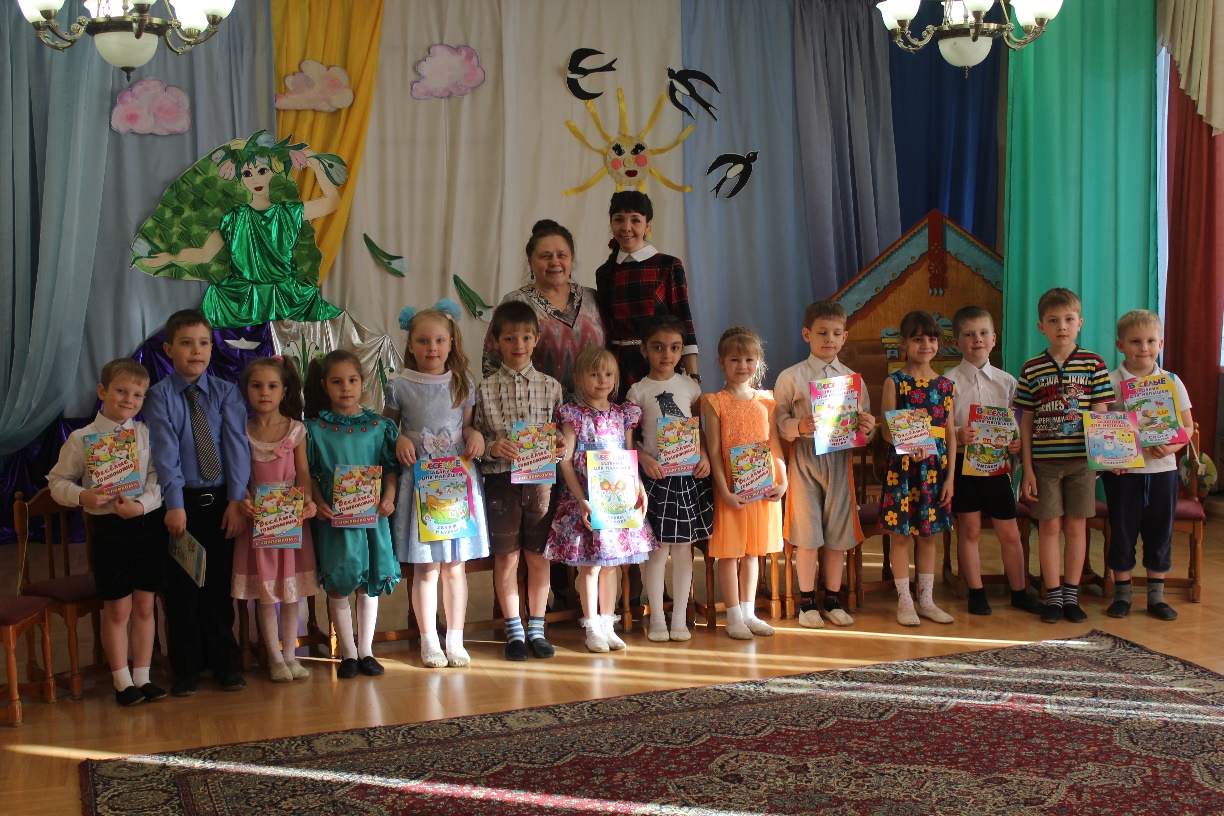 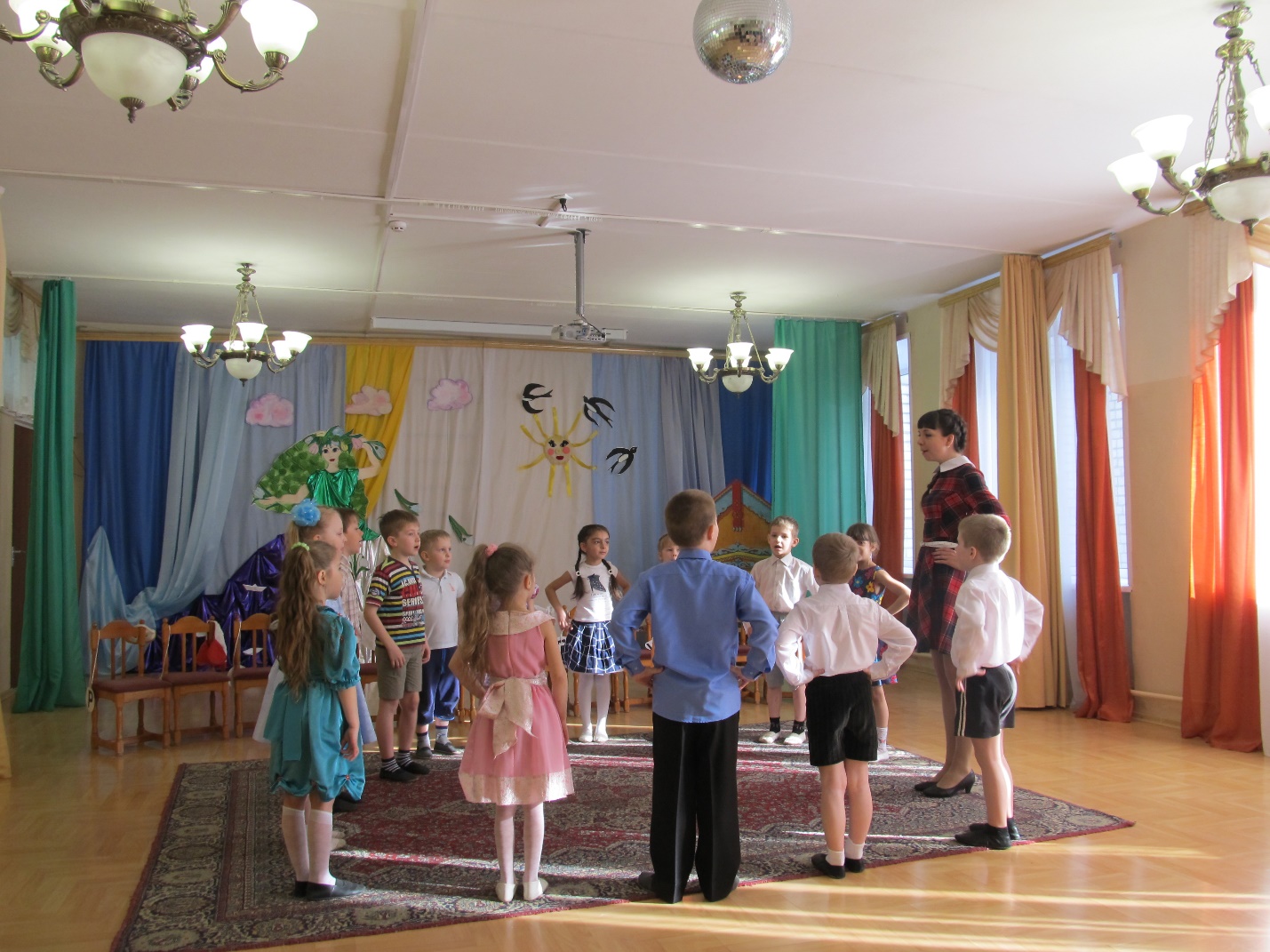 